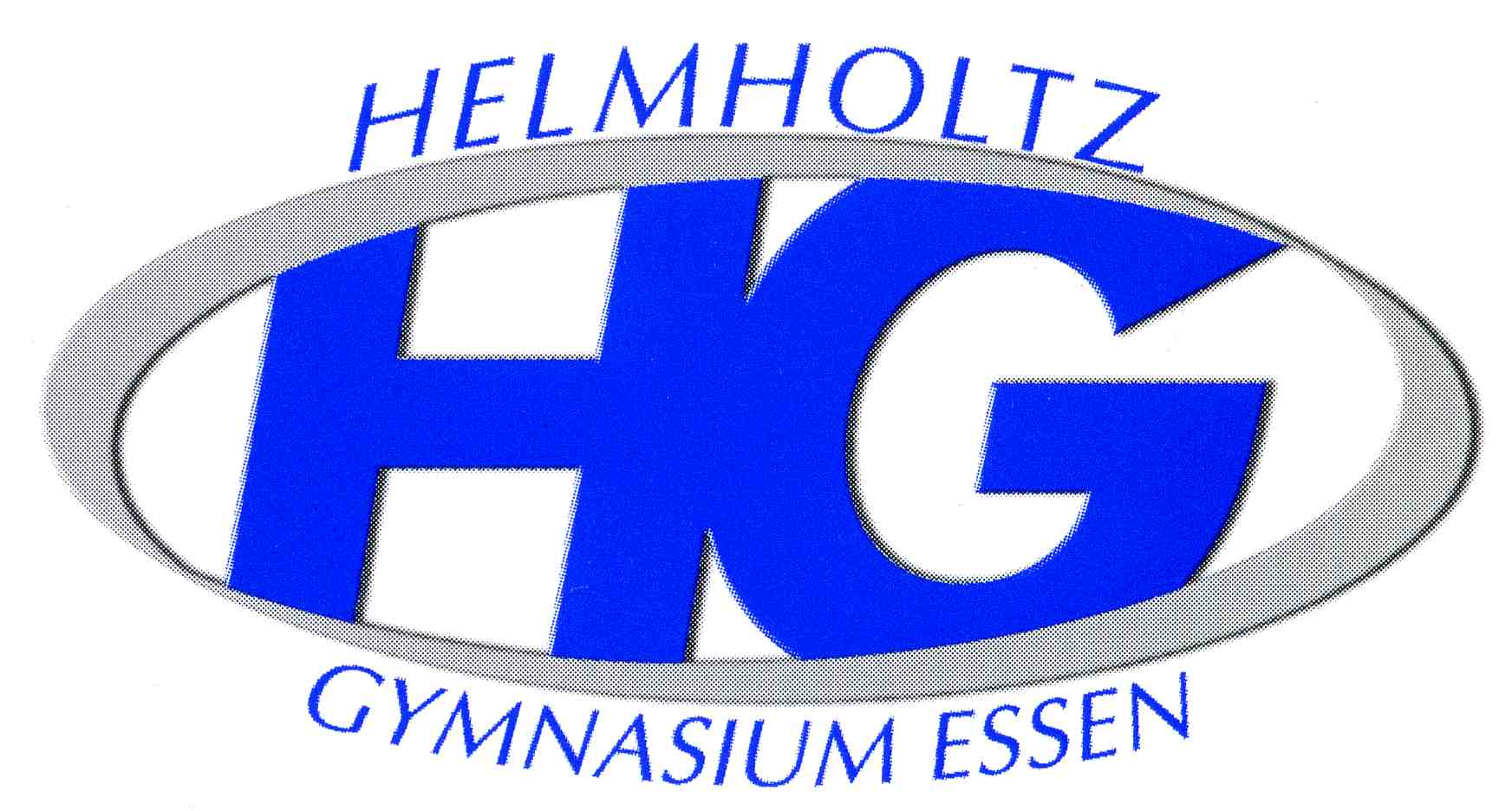 Thema der FacharbeitFacharbeit im GK/LK FachFachlehrer/invonVerfasser/inSchuljahrEssen, den